Via Toscana,10 43122 PARMA Tel.0521266511 fax 0521266550 e-mail itis@itis.pr.it c.f.80007330345 Cod.PRTF010006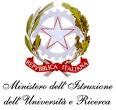 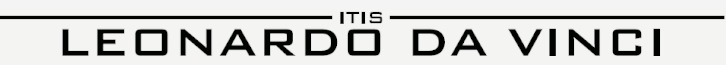 Comitato Tecnico Scientifico Verbale n.2Oggi, venerdi 15 maggio 2015, alle h. 18,.30, si riunisce, nella Sala Riunioni dell’Istituto, il Comitato Tecnico Scientifico dell’Itis Leonardo da Vinci di Parma.Sono presenti: Prof.ssa Angela Caleffi, Prof. Antonio Grassi, Prof. Giuseppe Menditto, Prof. Paolo Ollari, Prof. Massimiliano Paladini, Prof.ssa Giancarla Pietralunga, Prof. Maurizio Rosi, Prof. Franco Zaccaria (al posto dell’assente Prof. Vincenzo Risolo),  il Dott. Giorgio Berni (al posto dell’assente Dott. Alberto Cirielli), Sign. Andrea Chierici (al posto dell’assente Sign. Armando Fattori)), Dott. Marco Incerti, Dott.ssa Federica Magnani (al posto dell’assente Dott.ssa Fabiana Biccirè)),  Sign. Gianluca Melegari, Ing. Alessandro Moisè (al posto della temporaneamente assente Sign. Ombretta Sarassi), Dott. Raffaele Pezzoli, Dott. Rocco Rodolfi, Ing. Andrea Varacca. E’ inoltre presente, in qualità di possibile sostituta della dimissionaria Sign. Ida Ciampitiello, la Prof. Elisabetta Dondi (Responsabile relazioni col territorio).Risultano pertanto assenti la Sign. Ida Ciampitiello, il prof. Vincenzo Risolo, il Dott. Alberto Cirelli, il Sign. Armando Fattori, la Dott.ssa Fabiana Biccirè, la dott.ssa Maria Zanichelli; la Dott.ssa Elisabetta Zini.La Sign. Sarassi arriva alle h. 19, il Dott. Berni alle h 19.15. Il Dott. Rodolfi esce alle h 21.Presiede la seduta il Dirigente scolastico Prof.ssa Elisabetta Botti.L’ordine del giorno è il seguente:1. Lettura e approvazione verbale precedente2. Dimissioni Sign. Ida Ciampitiello e relativa surroga; designazione Vice Presidente e Segretario CTS3. Richiesta autorizzazioni per pubblicazione, sul sito di Istituto, dei logo della partnership 4. Fundraising5. Riforma della scuola6. Rapporto alternanza scuola-lavoro7. Varie ed eventuali1. La Dirigente dà lettura del verbale della seduta precedente, che tutti i membri avevano già ricevuto via mail. Il verbale è approvato all’unanimità.2. Procede poi alla lettura delle dimissioni della Sign. Ida Ciampitiello, di cui i presenti prendono atto. Propone quindi la sua sostituzione, con la Prof. E. Dondi, già Responsabile relazioni esterne ITIS, e la nomina della stessa a Segretario. I presenti approvano all’unanimità.Propone invece in qualità di Vice Presidente, la Sign. Ombretta Sarassi, General Manager di Opem, non ancora presente a causa di problemi di viabilità creati dal mal tempo, ma sostituita, fino al suo arrivo, dall’ing. Alessandro Moisè. Il Comitato accoglie la proposta e designa all’unanimità la Sign. Sarassi come Vice Presidente del CTS.3. La Dirigente prosegue, quindi, chiedendo ai presenti di farle pervenire autorizzazione scritta al fine di potere pubblicare, sul sito Internet dell’Istituto, i loghi dei rispettivi enti ed aziende.4. La Dirigente illustra al Comitato azioni, potenzialità e termini del fundraising in ambito scolastico: si tratta dell’operazione di richiesta di finanziamenti e/o percorsi formativi, che la scuola sottopone ad enti e aziende del territorio, in modo da creare, insieme, una sinergia di intenti efficace e vantaggiosa per tutti i partner.Perché la scuola possa essere al centro di un’operazione di questo tipo, deve sviluppare un profilo identitario forte ed una altrettanto forte immagine di sé nell’ambito territoriale in cui opera: bisogna quindi che la qualità e le potenzialità dei diplomati Itis siano correttamente conosciute e diffuse all’esterno; bisogna inoltre che, fra scuola e relativa partnership, si “faccia squadra”, ovvero che si istituisca  un rapporto quanto più diretto e collaborativo possibile.5. Prima di passare ad esaminare l’art.16 della Riforma della scuola, ancora in fieri, la Dirigente dà la parola alla Sign. Sarassi, che entra alle h 19, scusandosi per il ritardo ed accettando la nomina a Vice Presidente CTS. Il General Manager OPEM, dopo avere sintetizzato il suo iter nel mondo dell’industria e la storia di OPEM, sottolinea che la sua azienda ha sempre avuto grande interesse per il mondo della scuola, finanziandone ricerche e progetti. Continua dicendo che tutta l’imprenditoria dovrebbe sensibilizzarsi alla scuola e soprattutto agli ITIS, da sempre indispensabili per la preparazione dei lavoratori impiegati in azienda. Ricorda inoltre il progetto di collaborazione fra OPEM e ITIS da Vinci, già attuato, in forma di donazione, nel precedente anno scolastico, e che intende estendersi anche all’anno in corso, sempre nella stessa forma.Alle h 19.15 entra il Dott. Berni scusandosi per il ritardo dovuto ad impegni lavorativi.La Dirigente passa quindi a leggere e illustrare l’art.16 del Disegno di Legge sulla scuola, ancora in via di approvazione, ovvero l’articolo relativo allo school bonus.A questo proposito, la Sign. Sarassi sottolinea come diverse aziende metal meccaniche del nostro territorio abbiano iniziato, finalmente, a considerare la scuola come una interlocutrice, avendo capito che, per ottenere un prodotto di qualità, è necessario investire sulla scuola e sulla consapevolezza degli alunni di quanto possono rappresentare e dare in ambito aziendale.Il Dott. Berni, evidenziando i costi della formazione post diploma da parte delle aziende, si dice quindi concorde nel considerare vantaggioso, anche dal punto di vista economico, un investimento sulla scuola da parte delle imprese.6. Il Prof. Paini illustra brevemente l’organizzazione di alternanza scuola-lavoro e stage estivi: la prima -prevista per le classi IV- è di 2 settimane, i secondi –previsti per le classi III e IV- possono invece essere prolungati fino a 4. Dice che, per gli studenti, 2 settimane rappresentano un lasso di tempo sufficiente per sperimentare una serie di processi ed esperienze, ma sottolinea che spesso è ancora scarsa la collaborazione coi tutor aziendali.Conclude chiedendo di potere fare riferimento più diretto alle associazioni di impresa presenti, per avere maggiori informazioni sulle aziende disponibili ad accogliere i nostri studenti in alternanza e/o stage, e propone la creazione di un data base interno per meglio monitorare tempistiche e tipologia dell’occupazione in uscita.Il Dott. Incerti ricorda che la sua azienda, Sedoc, da anni accoglie gli studenti del nostro Istituto, in alternanza, stage, tirocini post diploma e anche per la progettazione di tesine: ha sempre riscontrato buona preparazione e tanto entusiasmo da parte dei nostri alunni, ma sottolinea che sarebbe importante fossero formativi più ancora sui processi che sull’utilizzo tecnico degli strumenti. Aggiunge che 2 sole settimane di alternanza o stage rappresentano, per le aziende, un periodo di tempo assolutamente insufficiente e, dello stesso parere, si dice l’Ing- Varacca. Propone quindi, qualora per la scuola non risulti possibile prolungare il suddetto periodo, di rendere almeno continuative, all’interno della stessa azienda, le 2 settimane di alternanza, lo stage estivo e l’eventuale progettazione della tesina di maturità.Il Prof. Paladini suggerisce la creazione di una piattaforma che agevoli i contatti diretti e continui della scuola con enti ed aziende del territorio, per meglio pianificare tutte le attività intraprese in comune.Il Dott. Pezzoli sottolinea l’entusiasmo dei nostri studenti nel lavorare al progetto-concorso Cre@ctivity, promosso quest’anno da Raytec, e il Prof. Rosi e il Prof. Paladini confermano. Dice quindi che, alla metà di giugno, intende scegliere e premiare il team di studenti vincitori attraverso un evento a cui invitare anche il Sindaco di Parma e il Provveditore agli studi.La Sign. Sarassi si dice molto favorevole alla elaborazione di progetti creativi simili a questo di Raytec ed incentiva tutte le aziende presenti al tavolo a valutarne l’opportunità.7. Il Dott. Rodolfi esce alle h 21.La Dirigente dà quindi lettura della mail inviata dalla Dott.ssa Zanichelli –oggi assente- nella quale la stessa sottolinea la disponibilità di collaborazione, fra il nostro Istituto e l’Univerità, nella preparazione ai test di ingresso di alcune facoltà, quali Biotecnologie e Ingegneria.Passa quindi la parola alla Sign. Sarassi che, in qualità di Vice Presidente, propone, per il prossimo futuro, la realizzazione di incontri-convegni che divulghino e rafforzino l’immagine dell’Istituto (Dott. Gentilini) e ne motivino gli utenti (Dott. Marchisio). Chiede inoltre al Comitato che, per la prossima riunione - ipotizzabile per mercoledì 3 giugno- venga creato un elenco dei recapiti dei 22 membri, le aziende pensino alla possibilità di creare eventuali progetti in linea con quello Raytec, infine siano selezionate e presentate, da tutti i dipartimenti della scuola, le relative necessità di materiale tecnico-didattico. A quest’ultimo proposito, il Prof. Menditto riferisce che la necessità primaria, al momento, risulta essere l’allestimento di 2 aule 3.0, il riallestimento dei laboratori di chimica e fisica, e l’allestimento di un nuovo laboratorio di microbiologia (in modo che diventino 2) e di uno spazio ristoro per gli studenti che debbano trattenersi a scuola in orario pomeridiano.Esaminati tutti i punti all’ordine del giorno, la seduta è tolta alle h.21.30.               Il Segretario                                                                    Il Presidente                                                                                                    Elisabetta Dondi                                                                Elisabetta Botti                                                      